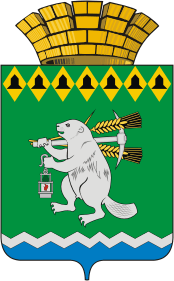 Администрация Артемовского городского округа ПОСТАНОВЛениеот ___________________                                                                № ___________О внесении изменений в Перечень помещений, предоставляемых органами местного самоуправления Артемовского городского округа для проведения встреч депутатов Думы Артемовского городского округа с избирателямиВ соответствии с частью 5.3 статьи 40 Федерального закона от 6 октября 2003 года № 131-ФЗ «Об общих принципах организации местного самоуправления в Российской Федерации», руководствуясь постановлением Правительства Свердловской области от 06.06.2018 № 363-ПП «Об утверждении перечня специально отведенных мест, предназначенных для проведения встреч депутатов Государственной Думы Федерального Собрания Российской Федерации и депутатов Законодательного Собрания Свердловской области с избирателями, перечня помещений, предоставляемых исполнительными органами государственной власти Свердловской области для проведения встреч депутатов Государственной Думы Федерального Собрания Российской Федерации и депутатов Законодательного Собрания Свердловской области с избирателями, и Порядка предоставления специально отведенных мест и помещений для проведения встреч депутатов Государственной Думы Федерального Собрания Российской Федерации и депутатов Законодательного Собрания Свердловской области с избирателями», статьей 31 Устава Артемовского городского округа, ПОСТАНОВЛЯЮ:Внести изменения в Перечень помещений, предоставляемых органами местного самоуправления Артемовского городского округа для проведения встреч депутатов Думы Артемовского городского округа с избирателями (приложение 2 к постановлению Администрации Артемовского городского округа от 05.09.2018 № 924-ПА), с изменениями, внесенными постановлением Администрации Артемовского городского округа от 01.04.2020 № 345-ПА, изложив его в следующей редакции (Приложение).Постановление опубликовать в газете «Артемовский рабочий», разместить на Официальном портале правовой информации Артемовского городского округа (www.артемовский-право.рф) и официальном сайте Артемовского городского округа в информационно-телекоммуникационной сети «Интернет» (www.artemovsky66.ru).Контроль за исполнением постановления оставляю за собой.Глава Артемовского городского округа                                      К.М. ТрофимовПриложениек постановлению Администрации Артемовского городского округаот ____________ № _________Приложение 2к постановлению Администрации Артемовского городского округаот 05.09.2018 № 924-ПАПеречень помещений, предоставляемых для проведения встреч депутатов Думы Артемовского городского округа с избирателями №п/п Наименование объекта (помещения)Адрес объекта (помещения)учредитель муниципального учреждения, на балансе которого находится помещение1актовый зал Муниципального бюджетного общеобразовательного учреждения «Средняя общеобразовательная школа № 2» (МБОУ «СОШ № 2»)г. Артемовский, ул. Котовского, 4Управление образования Артемовского городского округа 2актовый зал Муниципального бюджетного общеобразовательного учреждения «Средняя общеобразовательная школа № 3» (МБОУ «СОШ № 3»)г. Артемовский, ул. Лесная, 23Управление образования Артемовского городского округа3актовый зал Муниципального бюджетного общеобразовательного учреждения «Средняя общеобразовательная школа № 6» (МБОУ «СОШ № 6»)г. Артемовский, ул. Чайковского, 2Управление образования Артемовского городского округа4кабинет № 109  Муниципального бюджетного общеобразовательного учреждения «Средняя общеобразовательная школа № 9» (МБОУ «СОШ № 9»)п. Буланаш, ул. Комсомольская, 21Управление образования Артемовского городского округа5актовый зал Муниципального автономного общеобразовательного учреждения «Средняя общеобразовательная школа № 12» (МАОУ «СОШ № 12»)г. Артемовский, ул. Терешковой, 15Управление образования Артемовского городского округа6актовый зал Муниципального автономного общеобразовательного учреждения «Лицей № 21» (МАОУ «Лицей № 21»)г. Артемовский, ул. Кронштадтская, 12Управление образования Артемовского городского округа7актовый зал Муниципального автономного общеобразовательного учреждения Артемовского городского округа  «Средняя общеобразовательная школа № 56 с углубленным изучением отдельных предметов» (МАОУ «СОШ № 56»)г. Артемовский, ул. Свободы, 82Управление образования Артемовского городского округа8актовый зал  Муниципального автономного образовательного учреждения дополнительного образования детей «Дом детского творчества  № 22» (МАОУ ДО «Дом детского творчества № 22)п. Буланаш, ул. Грибоедова, 1Управление образования Артемовского городского округа9спортивный зал Муниципального автономного образовательного учреждения дополнительного образования детей «Детско-юношеская спортивная школа»      № 25 (МАОУ ДО «ДЮСШ» № 25)п. Буланаш, ул. Вахрушева, 4Управление образования Артемовского городского округа10зрительный зал Муниципального бюджетного учреждения культуры Артемовского городского округа Дворец Культуры им. А.С. Поповаг. Артемовский, пер. Заводской, 4 Управление культуры Администрации Артемовского городского округа 11зрительный зал Муниципального бюджетного учреждения культуры Артемовского городского округа городской центр досуга «Горняк»г. Артемовский, ул. Комсомольская, 2 Управление культуры Администрации Артемовского городского округа12зрительный зал Муниципального бюджетного учреждения культуры Артемовского городского округа Дворец культуры «Энергетик»г. Артемовский, пл. Советов, 6Управление культуры Администрации Артемовского городского округа13зрительный зал Муниципального бюджетного учреждения культуры Артемовского городского округа Центр культуры и кино «Родина»п. Буланаш, ул. Театральная, 1АУправление культуры Администрации Артемовского городского округа14зрительный зал Сосновоборского Центра Досуга Муниципального бюджетного учреждения культуры «Централизованная клубная система»п. Сосновый Бор, ул. Черемушки, 6Управление культуры Администрации Артемовского городского округа15зрительный зал Лебедкинского сельского Дома культуры Муниципального бюджетного учреждения культуры «Централизованная клубная система»с. Лебедкино,ул. Ленина, 61Управление культуры Администрации Артемовского городского округа16зрительный зал Мостовского сельского Дома культуры Муниципального бюджетного учреждения культуры «Централизованная клубная система»с. Мостовское, ул. Молодежи, 1аУправление культуры Администрации Артемовского городского округа17зрительный зал Шогринского сельского Дома культуры Муниципального бюджетного учреждения культуры «Централизованная клубная система»с. Шогринское, пер. Октябрьский, 8Управление культуры Администрации Артемовского городского округа18зрительный зал Бичурского клуба Муниципального бюджетного учреждения культуры «Централизованная клубная система»с. Бичур, ул. Советская, 2аУправление культуры Администрации Артемовского городского округа19зрительный зал Покровского Центра Досуга Муниципального бюджетного учреждения культуры «Централизованная клубная система»с. Покровское, пл. Красных Партизан, 3Управление культуры Администрации Артемовского городского округа20зрительный зал Больше-Трифоновского сельского Дома культуры Муниципального бюджетного учреждения культуры «Централизованная клубная система»с. Большое Трифоново, ул. Советская, 15аУправление культуры Администрации Артемовского городского округа21зрительный зал Мироновского сельского Дома культуры Муниципального бюджетного учреждения культуры «Централизованная клубная система»с. Мироново, пер. Школьный, 6Управление культуры Администрации Артемовского городского округа22зрительный зал Незеваевского сельского Дома культуры Муниципального бюджетного учреждения культуры «Централизованная клубная система»п. Незевай, ул. Первомайская, 9Управление культуры Администрации Артемовского городского округа23зрительный зал Писанского сельского Дома культуры Муниципального бюджетного учреждения культуры «Централизованная клубная система»с. Писанец, ул. Школьная, 4Управление культуры Администрации Артемовского городского округа24Актовый зал Красногвардейского Центра Досуга Муниципального бюджетного учреждения культуры «Централизованная клубная система» п. Красногвардейский, Артемовского района, ул. Дзержинского, 2 Управление культуры Администрации Артемовского городского округа